Искоренение христианства в Западной Африке"Каждую ночь они грабят христианские деревни"- пастор из Маруа, Камерун, 3 январяВ последние недели внимание всего мира было приковано к Франции. Зверское убийство 17-ти невинных людей вызвало всеобщее осуждение. Многие мировые лидеры вылетели в Париж, чтобы пройти плечом к плечу по его улицам в знак единства и свободы. При этом в Западной Африке разворачивается другая и намного более масштабная трагедия, о которой почти никто не говорит. 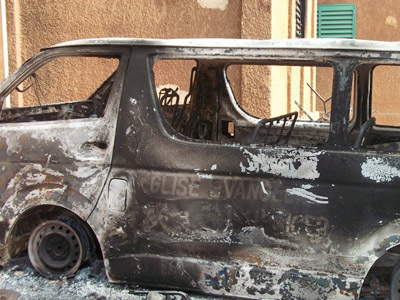 В пятницу 16 января в Нигере произошли ужасные нападения на христиан. В городе Зиндер были разрушены все церкви до единой, всего их было десять. На следующий день в столице Ниамей нападавшие уничтожили еще 55 церковных зданий. По некоторым оценкам, всего было разрушено более 70-ти церквей. Также разрушены многие дома христиан, есть жертвы. Нигер признан ООН самой бедной страной в мире. Христиан там всего 0,33% от общего населения.Христиане пострадали не только в Нигере. Убийства и похищения верующих произошли и в Камеруне. В канун Рождества 24 декабря нападению подверглись христиане в Женеме и Музлугуа. Их дома сожгли, и им пришлось бежать. Два дня спустя в Мбалжевеле были подожжены все дома, просо, хлопок и арахис. После стрельбы и пожаров были обнаружены 60 тел. Кроме этого 18 января в камерунских деревнях на границе с Нигерией боевики похитили около 80 человек, среди которых женщины и дети.В Нигерии исламистами проводятся религиозные чистки. Нападения на деревни и города, где много христиан, происходят почти каждый день. Систематически уничтожаются целые общины. Христиан убивают сотнями: мужчин, женщин, детей и пожилых жестоко режут, как скот. Так радикальный ислам стремится искоренить христианство.Христиане являются главной мишенью для боевиков Боко Харам, но в некоторых местах исламисты нападают и на мусульман. Общее число переселенцев и беженцев в настоящее время уже перевалило за миллион. И такое открытое насилие остается незамеченным большей частью мира.Христиане Западной Африки умоляют о помощи. Они не могут понять, почему о них забыли, почему их мольбу никто не слышит. Когда за два дня погибли 17 парижан, весь мир заговорил об этом. А в ответ на то, что в Западной Африке ежедневно жестоко убивают десятки христиан, их церкви разрушают, их дома грабят и сжигают, верующих похищают, - в ответ на это царит тишина. Старший пастор нигерийской церкви призвал международное сообщество предпринимать совместные действия “не только, когда это [нападение] происходит в Европе, но когда это происходит в Нигерии, в Нигере, в Камеруне”.Поможете ли вы преследуемым христианам Западной Африки? Они нуждаются в ваших молитвах. Они стараются твердо стоять в вере, с любовью отвечая на ненависть и насилие, с надеждой переживая минуты отчаяния, чтобы быть подобными Христу перед лицом зла. Многие лишились домов и средств к существованию, а также духовной поддержки: у них больше нет Библий, а их церкви разрушены.Молитесь о них и жертвуйте по мере возможности. Нас просили оказать помощь переселенцам и беженцам в продовольствии, жилье и других основных нуждах.Чтобы помочь жертвам антихристианского насилия в Западной Африке (Нигерия, Нигер, Камерун), пожалуйста, жертвуйте в  Фонд помощи жертвам насилия (код проекта 00-345).Жертвуйте  www.barnabasfund.ru/donate 
Пожалуйста, молитесь:Молитесь о том, чтобы Бог защитил христиан на севере Камеруна близ границы с Нигерией. Молитесь также об освобождении тех, кто был похищен боевиками Боко-Харам.
Молитесь о христианах в городах Зиндер и Ниамей в Нигере, потерявших свои церкви и дома. Да утешит их Господь и укрепит в уповании на Него.
Молитесь о том, чтобы Бог защитил христиан Нигерии от насилия Боко-Харам. Молитесь о том, чтобы Бог разрушил планы боевиков по искоренению христианства в этом регионе. Молитесь также о защите нигерийских христиан от нападений мусульманских пастухов-фулани.Фонд Варнава
www.barnabasfund.ru